Unit ConversionsUnit ConversionsUnit ConversionsUnit ConversionsUnderstands the relationship among metric units of length and area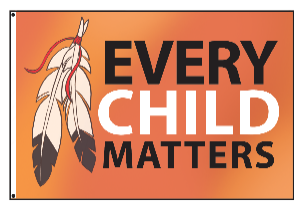 1 m2: $12.99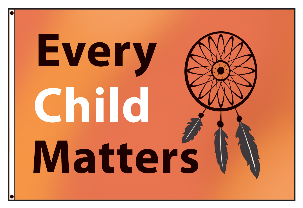 100 cm2: $10.99I can visualize a square with 1 m side lengths. Since 1 m = 100 cm, there are 100 cm2 in just one row 
of a square metre. So, 1 m2 has 100 rows of 100 cm2. 
1 m2 = 10 000 cm2.The 1 m2 flag is much larger.Uses metric relationships to convert from smaller to larger units to solve problems40 000 cm2 = ________ m2I know 1 m2 = 10 000 cm2. 
I can use a ratio table to find 
40 000 cm2 = 4 m2.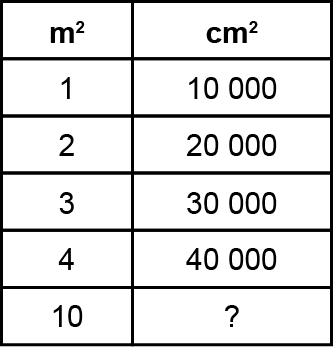 Uses metric relationships to convert from larger to smaller units to solve problems5000 cm2 = ______ mm2I know 1 cm2 = 100 mm2. 
I can use ratios to find 5000 cm2 = 500 000 mm2.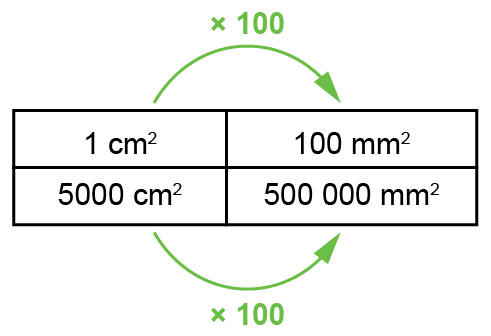 Uses metric relationships to solve problemsA table top has an area of 2 m2. Would 700 square tiles with 5 cm sides be enough to cover 
the table top?I converted the area of table: 
2 m2 = 20 000 cm2. 
Then, I calculated the area of 
the tiles:5 × 5 × 700 = 17 500 cm2 Since 17 500 cm2 < 20 000 cm2, there are not enough tiles to cover the table top.Observations/DocumentationObservations/DocumentationObservations/DocumentationObservations/Documentation